Elternsprechtag-Modul in Webuntis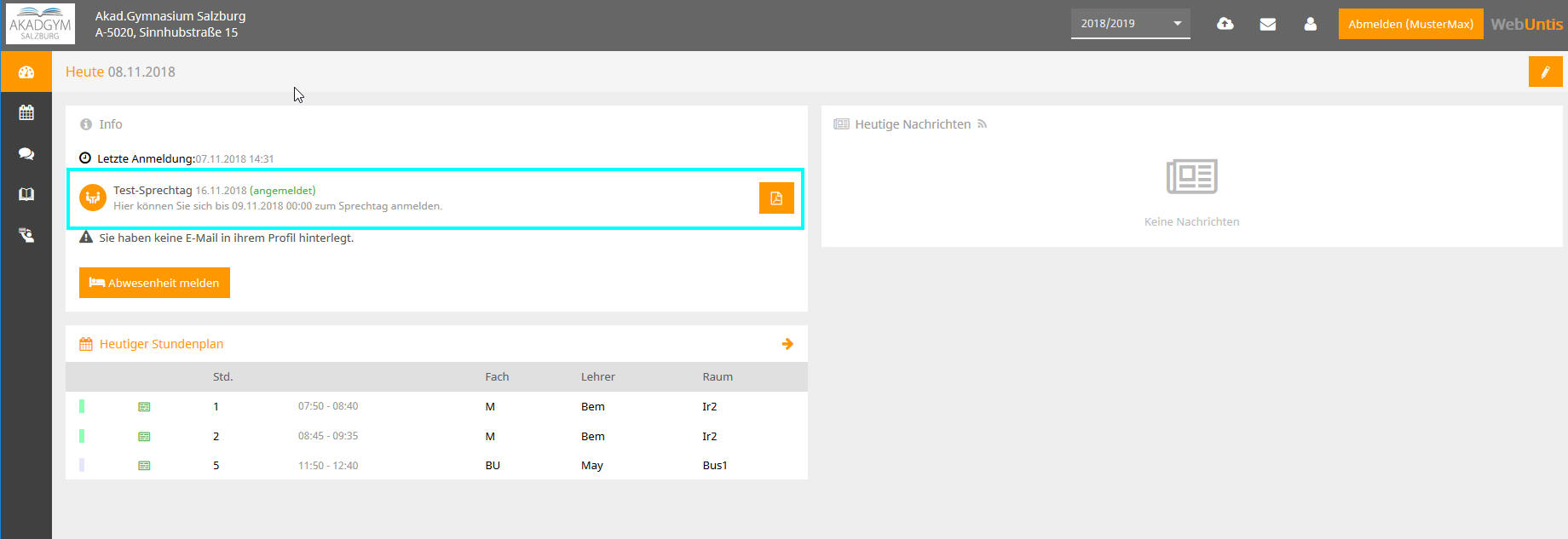 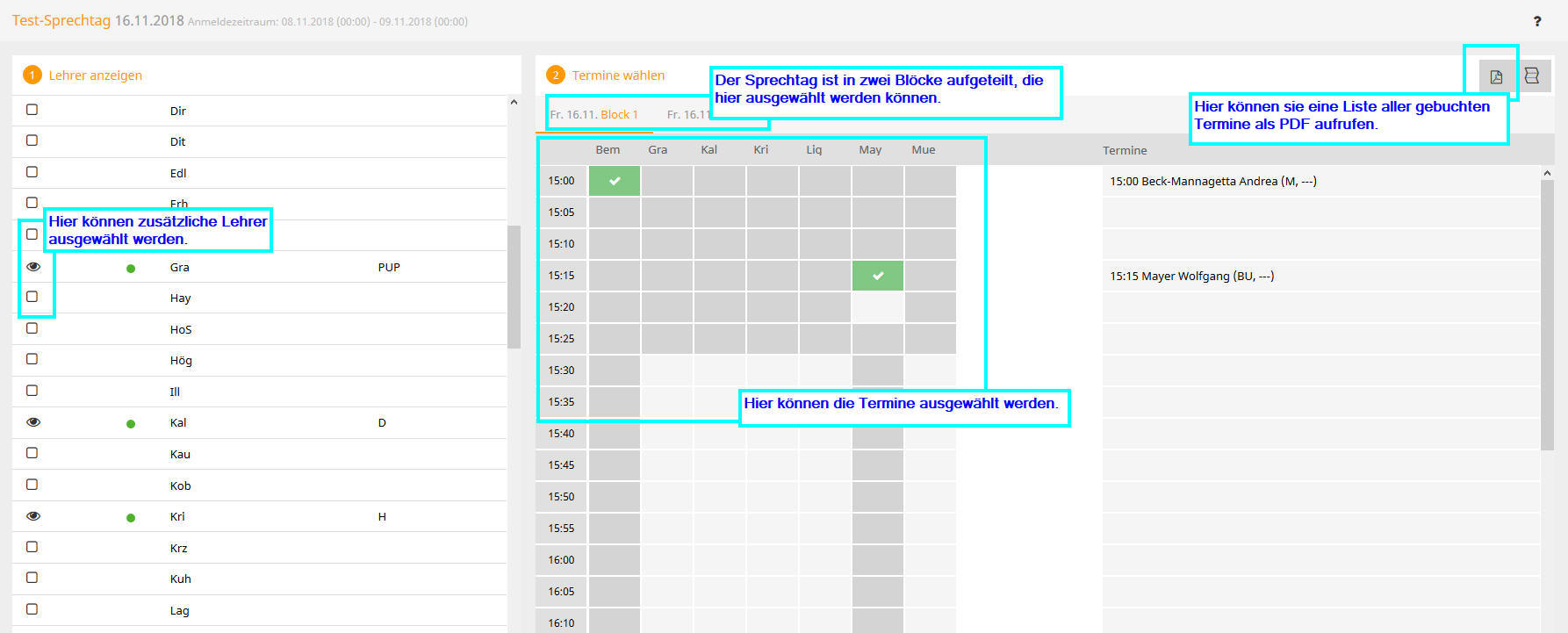 